 CÂU HỎI ÔN TẬP MÔN GDCD LỚP 6A. Trắc nghiệm:Câu 1: Trường hợp nào là công dân nước CHXHCN Việt Nam ?A. Trẻ em mồ côi cha mẹ.B. Mẹ là người Việt Nam, bố là người nước ngoài.C. Mẹ là người nước ngoài, bố là người Việt Nam.D. Cả A, B, C.Câu 2: Trường hợp nào sau đây không là công dân nước CHXHCN Việt Nam ?A. Trẻ em bị bỏ rơi.B. Trẻ em bị mất cha.C. Người bị phạt tù chung thân.D. Trẻ em là con nuôi.Câu 3: Người Việt Nam dưới 18 tuổi được gọi là công dân nước CHXNCN Việt Nam không?A. Có vì người đó sinh ra tại Việt Nam.B. Có vì người đó đủ tuổi theo quy định của pháp luật.C. Không vì người đó không sinh ra tại Việt Nam.D. Không vì người đó không đủ tuổi theo quy định của pháp luật.Câu 4: Đối với công dân, nhà nước có vai trò như thế nào trong việc thực hiện quyền và nghĩa vụ theo quy định của pháp luật?A. Bảo vệ và bảo đảm.B. Bảo vệ và duy trì.C. Duy trì và phát triển.D. Duy trì và bảo đảm.Câu 5: Để phân biệt người Việt Nam và người nước ngoài ta căn cứ vào đâu?A. Luật Quốc tịch Việt Nam.B. Luật hôn nhân và gia đình.C. Luật đất đai.D. Luật trẻ em.Câu 6: Luật Quốc tịch Việt Nam được ban hành vào năm nào?A. 1985.B. 1986.C. 1987.D. 1988.Câu 7: Người công dân Việt Nam tối đa được mang mấy quốc tịch?A. Nhiều quốc tịch.B. 3.C. 4.D. 5.Câu 8: Điều 19, Luật Quốc tịch 2008 quy định những người nhập quốc tịch Việt Nam thì phải thôi quốc tịch nước ngoài trừ trường hợp nào?A. Chủ tịch nước cho phép.B. Có lợi cho nhà nước CHXHCN Việt Nam.C. Có công lao đặc biệt cho sự nghiệp xây dựng và bảo vệ Tổ quốc.D. Cả A, B, C.Câu 9: Loại giấy tờ nào đủ chứng minh em là công dân nước CHXHCN Việt Nam ?A. Giấy khai sinh.B. Hộ chiếu.C. Chứng minh thư.D. Cả A, B, C.Câu 10: Các tội liên quan tới xâm phạm an ninh quốc gia như: gián điệp, phản bội tổ quốc, khủng bố…bị tước quyền công dân bao nhiêu lâu?A. 1 - 5 năm.B. 2 - 3 năm.C. 3 - 4 năm.D. Cả đời.Câu 12: Đến nay, Công ước về quyền trẻ em có bao nhiêu thành viên ?A. 194.B. 195.C. 196.D. 197.Câu 13: Công ước Liên hợp quốc về quyền trẻ em ra đời năm nào?A. 1989.B. 1998.C. 1986.D. 1987.Câu 14: Trẻ em khi sinh ra được tiêm vacxin viêm gan B miễn phí nói đến nhóm quyền nào?A. Nhóm quyền bảo vệ.B. Nhóm quyền sống còn.C. Nhóm quyền phát triển.D. Nhóm quyền tham gia.Câu15: Người sử dụng lao động thuê học sinh D 12 tuổi để làm bốc vác hàng hóa. Người sử dụng lao động vi phạm nhóm quyền nào?A. Nhóm quyền phát triển.B. Nhóm quyền sống còn.C. Nhóm quyền bảo vệ.D. Nhóm quyền tham gia.Câu 16: Tại trường học em được tham gia các hoạt động thể dục thể thao, văn hóa văn nghệ chào mừng các ngày kỉ niệm : 20/11, 26/3, 8/3. Các hoạt động đó nói đến nhóm quyền nào ?A. Nhóm quyền phát triển.B. Nhóm quyền sống còn.C. Nhóm quyền bảo vệ.D. Nhóm quyền tham gia.Câu 17: Tại buổi sinh hoạt lớp, em đứng lên phát biểu quan điểm của mình về việc tổ chức cắm trại nhân dịp kỉ niệm 26/3. Trong tình huống này em đã sử dụng nhóm quyền nào?A. Nhóm quyền phát triển.B. Nhóm quyền sống còn.C. Nhóm quyền bảo vệ.D. Nhóm quyền tham gia.Câu 18: Công ước Liên hợp quốc về quyền trẻ em có bao nhiêu điều và bao nhiêu quyền?A. 54 điều, 29 quyền.B. 53 điều, 25 quyền.C. 52 điều, 27 quyền.D. 51 điều, 23 quyền.Câu 19: Công ước Liên hợp quốc về quyền trẻ em thể hiện điều gì?A. Thể hiện sự quan tâm và chăm sóc đối với trẻ em.B. Thể hiện sự tôn trọng và bảo vệ đối với trẻ em.C. Thể hiện sự chăm sóc và bảo vệ đối với trẻ em.D. Thể hiện sự tôn trọng và quan tâm đối với trẻ em.Câu 20: Đối với Châu Á, Việt Nam là nước thứ mấy ký Công ước Liên hợp quốc về quyền trẻ em?A. 1.B. 2.C. 3.D. 4.B.Tự luận:1. Lên học ở Trung học cơ sở, Lan đòi mẹ mua xe đạp mới để đi học. Mẹ bảo rằng, bao giờ mẹ để dành đủ tiền sẽ mua. Lan so sánh mình với mấy bạn có xe trong lófp và cảm thấy ấm ức, nên oán trách mẹ. Theo em, Lan đúng hay sai ? Vì sao ? Nếu em là Lan, em sẽ ứng xử thế nào ?2. Bố mẹ Quân vì sợ con mình bị ảnh hưởng những thói hư tật xấu ngoài xã hội nên không cho Quân giao tiếp với ai. Sinh nhật bạn ở lớp, bố mẹ cũng không cho Quân đi dự. Quân rất buồn và giận cha mẹ. Nếu em là Quân, em sẽ làm gì ?3. Em hãy dự kiến cách ứng xử của mình trong những trường hợp sau đây :- Em thấy một người lớn đánh đập một bạn nhỏ.- Em thấy bạn của em lười học, trốn học đi chơi.- Em thấy một số bạn nơi em ở chưa biết chữ.			---------------------------------------------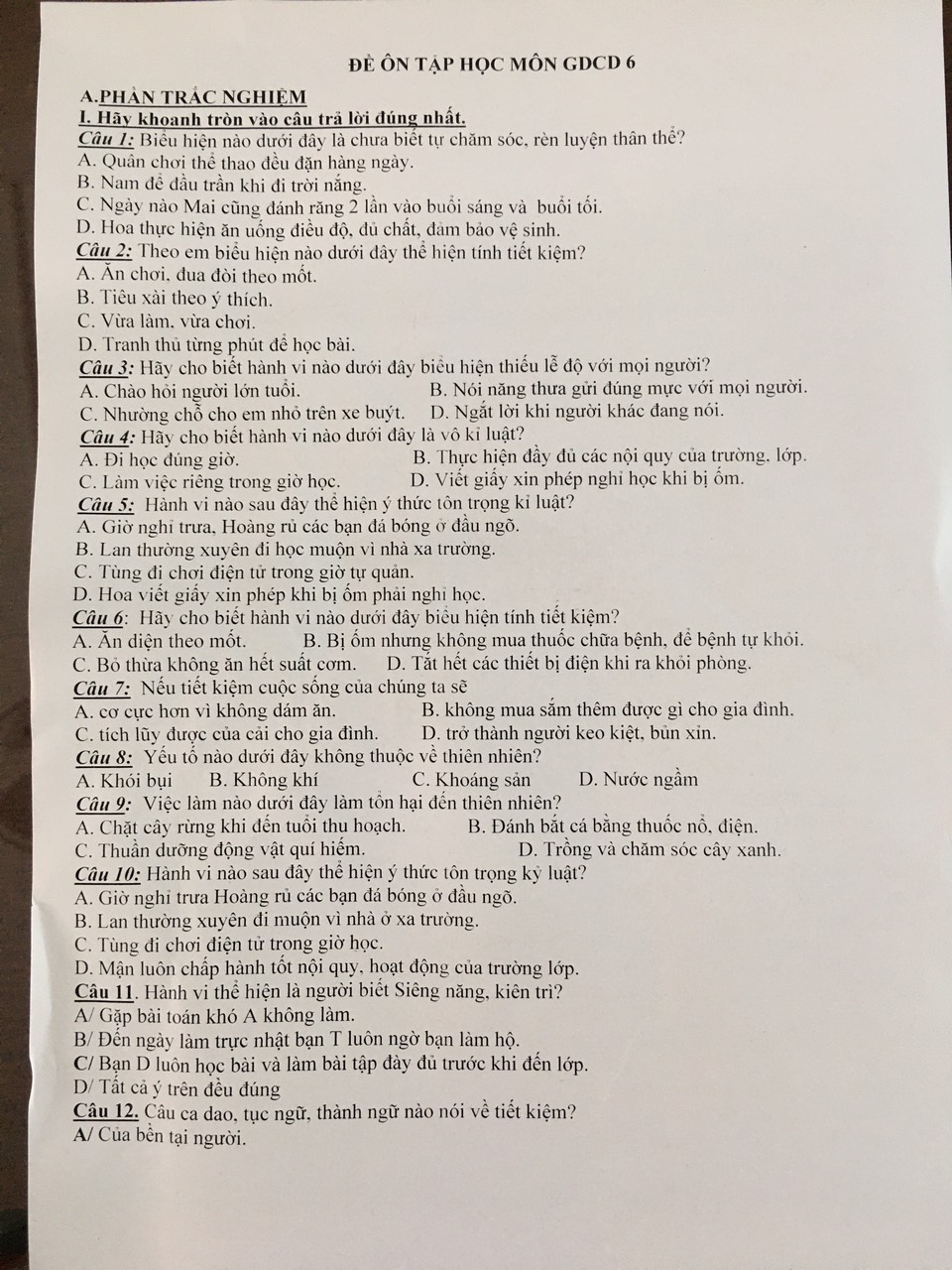 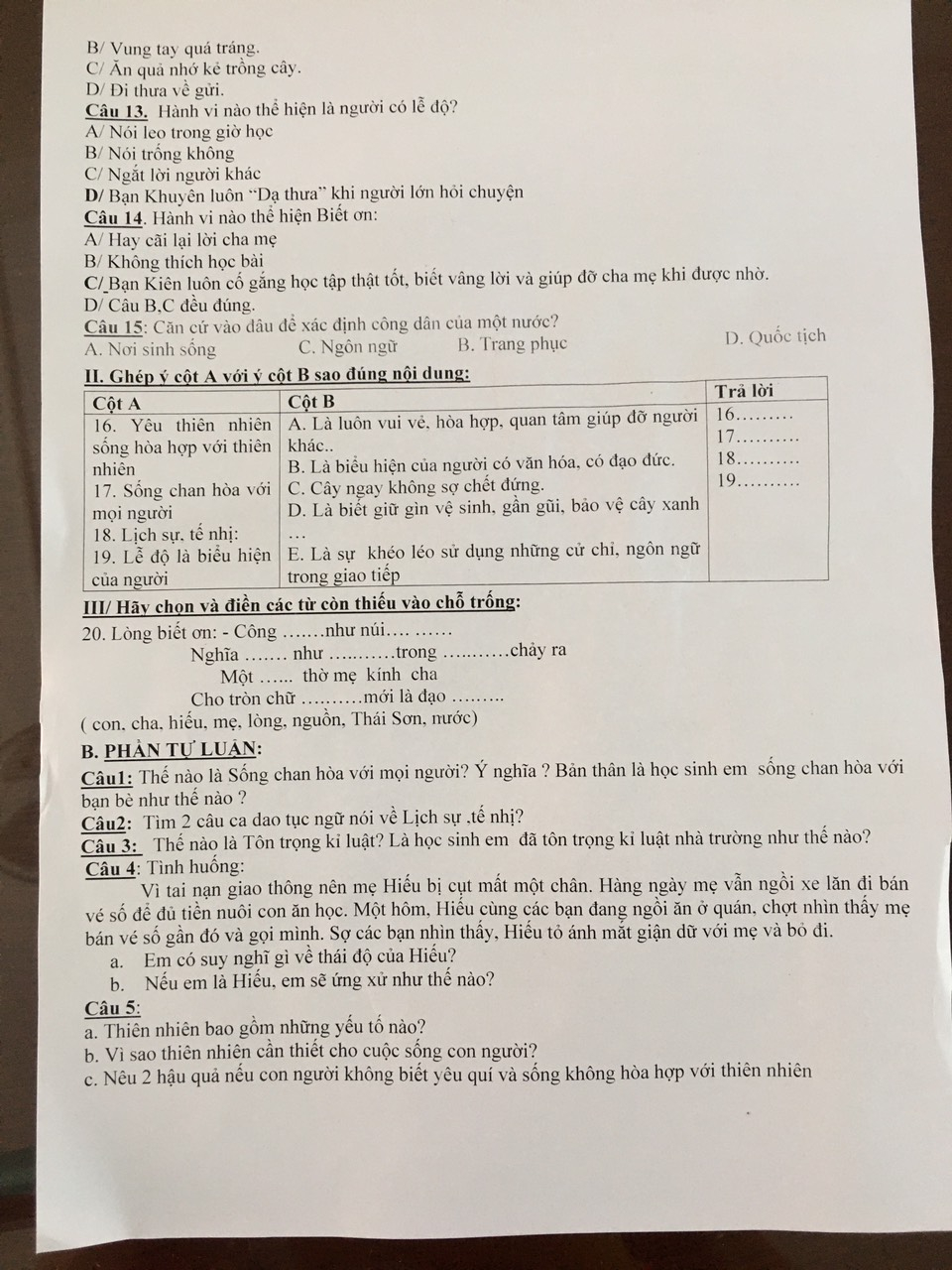 